Supplemental Table 1: Community Intervention Process and Implementation MeasuresSupplemental Table 1: Community Intervention Process and Implementation MeasuresSupplemental Table 1: Community Intervention Process and Implementation MeasuresCommunity ReachCommunity ReachFASt SurveySpeak to Your Health SurveyBroadcast mediaBroadcast mediaPSA uptake-Number of plays of PSAs on radio and TV per month-Number of listening/viewing audience reached (by station)Digital MediaDigital MediaWebsite uptake-Number of visitors to Stroke Ready website-Number of page views-Number of hits to Stroke Ready website (from within Flint via IP address)Uptake: Music video-Number of views on website-Number of YouTube views-Number of views from within FlintSocial media uptake (Facebook and Instagram)-Number of posts-Number reached-Number reached from within Flint-Number of followers-Number of site visits-Number of page views-Number of boosts-Number reached by boosted content-Number of boosted content views/engagementMailersMailersUptake: Mailers	-Number sent to all residential households-Number of community members who mention receiving mailerPrint MaterialPrint MaterialUptake: Posters-Number of sites-Number of posters-Number of posters remaining at sites after 3 monthsPeer-Led WorkshopPeer-Led WorkshopUptake: Workshops-Number of workshop sites-Number of workshops held (each type)Brief and Very Brief SessionsBrief and Very Brief SessionsUptake: Brief Sessions-Number of event sites-Number of interventions (each type)Peer-Educator Led WorkshopPeer-Educator Led Workshop-Number of workshop participants (number served)-Number of workbooks distributed-Workshop duration (by type)-All intervention core components delivered-Participant responsiveness and satisfaction-Appropriateness of setting and context-Implementation barriers or successes-Intervention fidelityBrief and Very Brief SessionsBrief and Very Brief Sessions-Number of participants receiving intervention-Number of brochures/action plans distributed-Duration of intervention (by type)-All intervention core components delivered-Participant responsiveness and satisfaction-Appropriateness of setting and context-Implementation barriers or successes-Intervention fidelityCost-effectivenessCost-effectiveness  -Number of hours providing intervention vs. number of total hours worked by 
   peer educator  -Number of hours providing intervention vs. number of total hours worked by 
   peer educator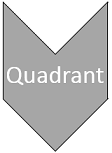 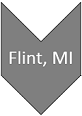 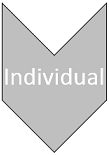 